3 тур - з 26.11 по 03.12.2018точка входу для відправлення розв'язків
http://134.249.159.199//cgi-bin/new-client?contest_id=64Задача А. (100 балів)Обмеження по пам'яті: 64МбОбмеження по часу: 1сНа уроках математики учні 10-А класу полюбляли будувати різні послідовності чисел. На одному із уроків вони утворили нову послідовність за таким правилом: виписали усі цілі числа від 1 до N у порядку зростання (множина P);викреслили із P всі числа котрі рівно вдвічі більші за інше не викреслене число з цієї послідовності. Викреслювання проводили при перегляді чисел від найменшого до найбільшого. Скільки чисел залишилось у такій послідовності?Вхідні дані:Число N (1 ≤ N ≤ 18*10e18).Вихідні дані:Кількість чисел, що залишилась у множині Р.Приклади:В першому прикладі нова множина така: 1, 3, 4, 5Задача В. ( 100 балів)Обмеження по пам'яті: 64МбОбмеження по часу: 2сПоле для гри задане матрицею NxM (N – кількість рядків, M – кількість стовбців). Кожна із клітинок може містити ціле число в діапазоні від 1 до 1000 000 включно. Перемагає той, хто збере найбільшу суму чисел із К клітинок за такими правилами:обирати клітинки дозволяється по рядках знизу до верху заданої матриці;всі вибрані клітинки у одному рядку повинні дотикатися одна до одної (бути сусідніми);кожен наступний рядок вибраних клітинок повинен опиратися хоча би однією клітинкою на попередній (в першому обираємо довільно мінімум одну клітинку);Вхідні дані:Перший рядок вхідного файлу містить числа К, N, M (1 ≤ K ≤ N*M; 1 ≤ N ≤ 30; 1 ≤ M ≤ 30;) В наступних N рядках розміщено по M чисел – елементи ігрового поля.Вихідні дані:Виведіть єдине число – максимальну суму яку можна зібрати у K клітинках рухаючись полем за всіма правилами гри.Приклади: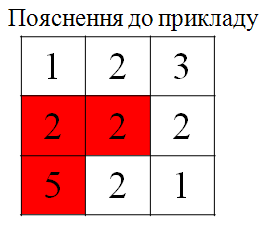 Зверніть увагу - це не єдиний розв'язок задачі.Нижче наведено деякі пояснення до правил гри.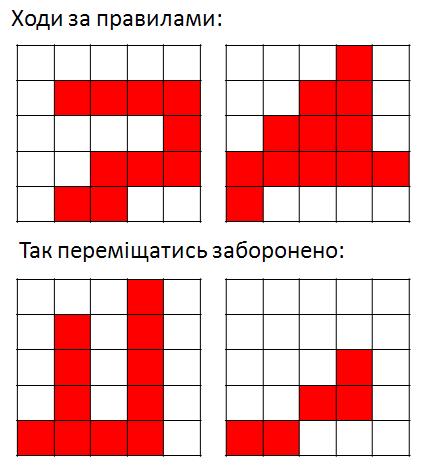 543 3 31 2 32 2 25 2 19